Employment Application                                  Markus Kutzschbach  kutzschbach@whiteestate.org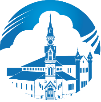 Applicant InformationReferencesPlease list three professional references.Additional InfoDisclaimer and SignatureI certify that my answers are true and complete to the best of my knowledge. If this application leads to employment, I understand that false or misleading information in my application or interview may result in my release.Adventist Heritage MinistriesFull Name:Date:LastFirstM.I.Address:Street AddressApartment/Unit #CityStateZIP CodePhone:EmailFull Name:Relationship:Company:Phone:Address:Full Name:Relationship:Company:Phone:Address:Full Name:Relationship:Company:Phone:Address:Please attach:A letter expressing why you feel called to work with Adventist Heritage MinistriesA resume of past workA list of your skills that would benefit Adventist Heritage MinistriesSignature:Date: